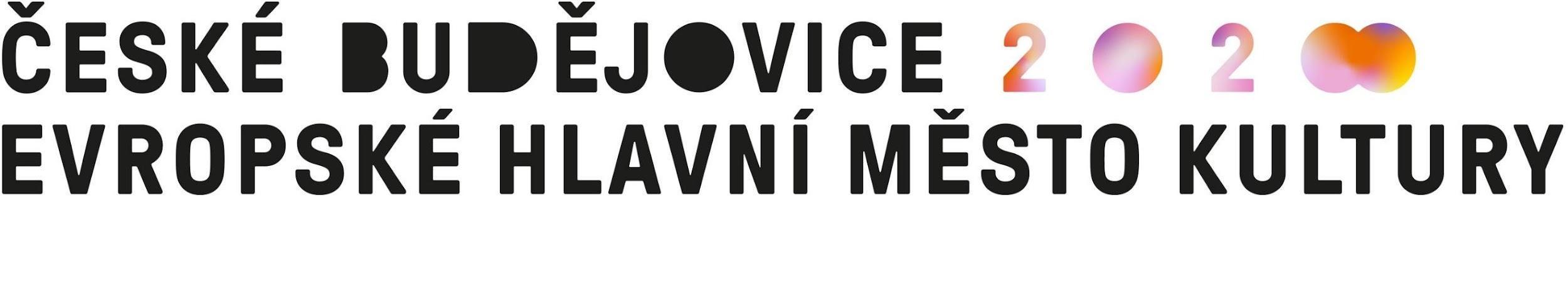 ODBĚRATEL: 	České Budějovice – Evropské hlavní město kultury 2028, z.ú.                         	Nám. Přemysla Otakara II. 1/1                       	 370 01 České Budějovice                       	 IČ: 19311052	          	DIČ: CZ19311052				DODAVATEL: 	Jihočeské divadlo, p. o.Dr. Stejskala 424/19, 370 47 České Budějovice,ICO: 000 73 482 DIČ: CZ 000 73 482					Platnost objednávky do: 	30.12. 2023					Termín dodání:			30. 12. 2023Místo dodání:			České BudějoviceForma úhrady:			bankovním převodemPředmět objednávky:								Objednáváme u vás promo nultého ročníku divadelního site-specific festivalu Jižní Svéráz včetně kompletního marketingového a social média plánu, zajištění spuštění prodeje k 8. 12. 2023. Návrh vizuální identity festivalu (součástí konceptu je plakát a bannery pro web a sociální sítě). Návrh a naprogramování micrositu jiznisveraz.cz, placené kampaně na sociální sítí včetně kreativy a nastavení, trailer s video pozvánky na nultý ročník festivalu.Celková cena uvedena na objednávce je včetně DPH. Dobu splatnosti faktury uvádějte prosím minimálně 14 dnů.Cena celkem:									120 000 KčDatum vystavení objednávky: 1. 12. 2023Vystavil: Veronika LáchováPřijetí objednávky dodavatelem dne 1. 12. 2023………………………………………………………									podpis dodavatele